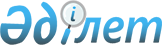 О внесении изменения в распоряжение Премьер-Министра Республики Казахстан от 31 августа 2017 года № 122-р "О мерах по реализации Закона Республики Казахстан от 3 июля 2017 года "О внесении изменений и дополнений в некоторые законодательные акты Республики Казахстан по вопросам перераспределения полномочий между ветвями государственной власти"Распоряжение Премьер-Министра Республики Казахстан от 21 мая 2020 года № 72-р.
      Внести в распоряжение Премьер-Министра Республики Казахстан от 31 августа 2017 года № 122-р "О мерах по реализации Закона Республики Казахстан от 3 июля 2017 года "О внесении изменений и дополнений в некоторые законодательные акты Республики Казахстан по вопросам перераспределения полномочий между ветвями государственной власти" следующее изменение: 
      в перечне правовых актов, принятие которых необходимо в целях реализации Закона Республики Казахстан от 3 июля 2017 года "О внесении изменений и дополнений в некоторые законодательные акты Республики Казахстан по вопросам перераспределения полномочий между ветвями государственной власти", утвержденном указанным распоряжением:
      строку, порядковый номер 23, изложить в следующей редакции:
      "
      ".
					© 2012. РГП на ПХВ «Институт законодательства и правовой информации Республики Казахстан» Министерства юстиции Республики Казахстан
				
23.
Об утверждении правил выплаты бонусов, оказания материальной помощи государственным служащим, а также установления надбавок к должностным окладам административных государственных служащих корпуса "Б"
постановление Правительства Республики Казахстан

 
МНЭ
декабрь 2020 года
Шаимова А.А.
      Премьер-Министр 

А. Мамин
